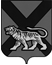 ТЕРРИТОРИАЛЬНАЯ ИЗБИРАТЕЛЬНАЯ КОМИССИЯГОРОДА  ДАЛЬНЕГОРСКАР Е Ш Е Н И Е03 июня 2020 г.                           г. Дальнегорск                              № 23/6Об определении часов работы территориальной избирательной комиссии города Дальнегорска по приему документов, представляемых кандидатами в депутаты Думы Дальнегорского городского округа по одномандатным избирательным округам № 1, № 2, № 14 на период избирательной кампании по дополнительным выборам, назначенным на 22 августа 2021 годаВ соответствии с решением территориальной избирательной  комиссии города Дальнегорска  от 03 июня 2020 № 21/6  «О возложении полномочий окружных избирательных комиссий одномандатных избирательных округов № 1, № 2, № 14 по дополнительным выборам депутатов Думы Дальнегорского городского округа на территориальную избирательную комиссию города Дальнегорска», в соответствии со статьями 27, 28, частями 1 и 10 статьи 40 и частью 1 статьи 50 Избирательного кодекса Приморского края, в целях обеспечения избирательных прав кандидатов, при приеме территориальной избирательной комиссией документов  для выдвижения, регистрации, а также иных избирательных документов при проведении дополнительных выборов депутатов Думы Дальнегорского городского округа по одномандатным избирательным округам № 1, № 2, № 14, территориальная избирательная комиссия города ДальнегорскаРЕШИЛА:1.  Определить, что прием документов, представляемых кандидатами в депутаты Думы Дальнегорского городского округа по одномандатным избирательным округам № 1, № 2, № 14, осуществляется территориальной избирательной комиссией города Дальнегорска по адресу: г. Дальнегорск, проспект 50 лет Октября , 125 кабинет 14-б в следующие часы:понедельник – пятница (рабочие дни)  с 09.00 до 13.00 и с 14.00 до 18.00в выходные и праздничные дни с 10.00 до 14.00 18 августа 2021 года с 09.00  до 13.00 и с 14.00 до 24.0020 и 21 августа с 07.30  до 21.00	 2. Разместить настоящее решение на официальном сайте  Дальнегорского городского округа в разделе «Территориальная избирательная комиссия города Дальнегорска» в информационно-телекоммуникационной сети «Интернет».             3. Направить настоящее решение в Избирательную комиссию   Приморского края для размещения на официальном сайте в информационно-телекоммуникационной сети «Интернет».Председатель комиссии		                               	С.Г. КузьмиченкоСекретарь комиссии                                                                    О. Д. Деремешко